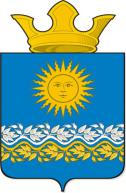 Дума Сладковского сельского поселенияСлободо-Туринского муниципального районаСвердловской областипятого созываРЕШЕНИЕО внесении изменений в Положение о премировании муниципальных служащих, замещающих должности муниципальной службы в администрацииСладковского сельского поселенияВ целях приведения нормативных правовых актов Сладковского сельского поселения в соответствие с законодательством, руководствуясь Уставом Сладковского сельского поселения, Дума Сладковского сельского поселенияРЕШИЛА:    1. Внести в Положение о премировании муниципальных служащих, замещающих должности муниципальной службы в администрации Сладковского сельского поселения, утвержденное решением Думы Сладковского сельского поселения от 26.12.2019 № 196-НПА (далее - Положение), следующие изменения:    1.1. В пункте 2.2. части 2 Положения слова “от 10 до 50 процентов” заменить словами “от 20 % до 65%”.1.2. Пункт 2.5. Положения изложить в следующей редакции:    “2.5. Премирование муниципальных служащих по результатам работы производится в целях повышения эффективности их деятельности и уровня ответственности за выполнение возложенных на муниципальных служащих задач и функций.      Основными критериями оценки деятельности для премирования муниципальных служащих являются:      1) личный вклад муниципального служащего в обеспечение выполнения задач и реализации полномочий, возложенных на органы местного самоуправления Сладковского сельского поселения - в размере 10 процентов должностного оклада включительно;      2) степень сложности выполнения заданий муниципальным служащим, эффективности достигнутых результатов в процессе выполнения должностных обязанностей за определенный период времени – в размере 10 процентов должностного оклада включительно;3) оперативность и профессионализм муниципального служащего в решении вопросов, входящих в его компетенцию, выполнении поручений руководства органа местного самоуправления – в размере 10 процентов должностного оклада включительно;4) качественная подготовка документов, в том числе документов, поставленных на контроль с учетом соблюдения установленных сроков – в размере 10 процентов должностного оклада включительно;5) инициатива, проявленная муниципальным служащим, позитивно отразившаяся на результатах работы – в размере 5 процентов должностного оклада.      Премирование муниципальных служащих осуществляется на основании распоряжения (приказа) представителя нанимателя (работодателя) с указанием в нем размера премии, в пределах установленного фонда оплаты труда.”.      1.3. Пункт 2.6. части 2 Положения изложить в следующей редакции:“2.6. Размер премии определяется как сумма процентов от должностного оклада по основным критериям оценки деятельности муниципальных служащих в отчетном периоде, указанных в пункте 2.5. части 2 Положения, и гарантированных 20 % должностного оклада.       1.4. В абзаце первом пункта 2.8. Положения слова “в размере 40%” заменить словами “в размере 45%”.       2. Настоящее решения опубликовать в печатном средстве массовой информации Думы и Администрации Сладковского сельского поселения “Информационный вестник” и разместить на официальном сайте Сладковского сельского поселения в информационно-телекоммуникационной сети Интернет.       3. Настоящее решение вступает в силу после его официального опубликования и распространяет свое действие на отношения, возникшие с 01 июля 2023 года..       4. Контроль за исполнением настоящего решения возложить на постоянную комиссию по экономической политике и муниципальной собственности (председатель И.Л.Волохин).Председатель Думы                                       Глава СладковскогоСладковского сельского поселения                          сельского поселения_________________В.А.Потапова                          ___________Л.П.ФефеловаОт 29.06.2023 № 69-НПА                                             с. Сладковское